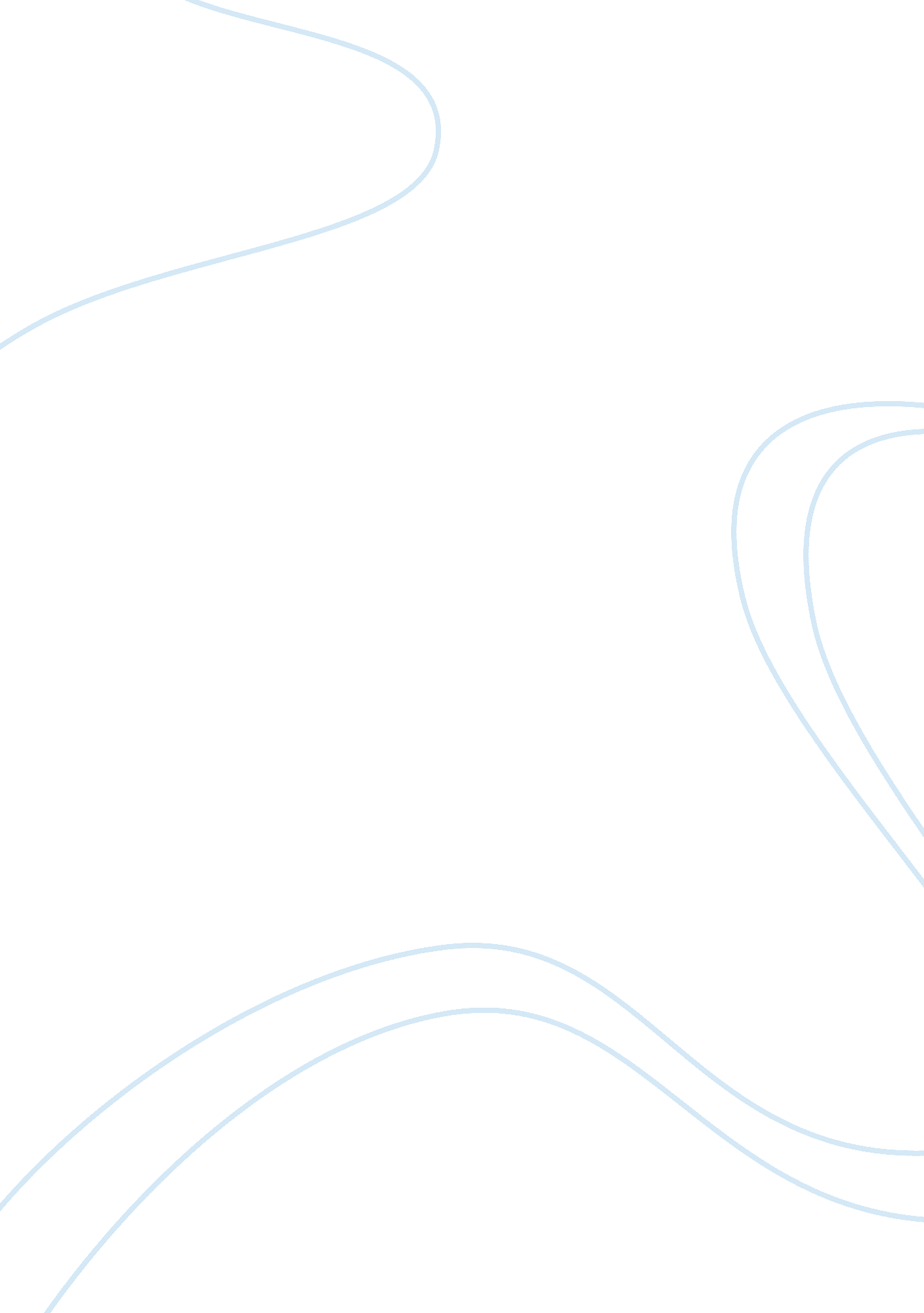 Financial detective, 1996 essay sample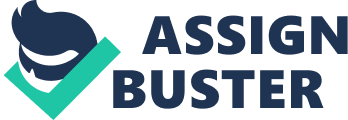 NEWSPAPERS : 1) Centralized (Worlwide)-NEW YORK TIMES 
Fierce competition price depends on the market 
More efficient 
° Higher inventory turn L 
° Beta closed to 1. 00 (worldwide) L 2) Decentralized (Midwest)-LEE ENTREPRISE 
Monoplolist price like you want 
° Higher gross margin K 
° Higher other assets (goodwill) K STEEL : 1) Big-INLAND 
° Lower receivable turn O 
° higher D/E (older, stable) O 2) Small-NUCOR 
° Higher P/E P 
° Higher margins P BEER : 1) National-ANHEUSER-BUSCH 
° Higher inventory turnover M 
° Higher debt to equity (more debt than cash) M 2) Micro-BOSTON BEER CO. 
° Higher P/E ratio (young) N 
° Higher A/P (outsourcing) N 
° Higher ROA (not lot of assets) N 
° No dividend (IPO) N 
° Higher cash (IPO) N 
° No Beta (IPO) N 
° Higher gross margin (niche market) N RETAIL 1) National-SEARS 
° Lower receivable turn G 
° Higher D/E G 2) Cat. Killer-HOME DEPOT 
° Lower gross margin H 
° Higher P/E (fast growing) H 
° Inventory (only assets) H 
° Higher assets turnover (doesn’t have any assets) H HEALTH PRODUCTS 1) Mass Market-J & J 
° Higher inventory turnover A 
° Higher receivable turnover (quicker) A 2) Ethical-Lily 
° Higher gross margin (patterns, monopolistic) B HOUSEHOLD APPLIANCES 1) Quality (own brand name)-MAYTAG 
° High gross profit C 
° Net Loss (crisis, bad year) C 2) Captive (private labels)-WHIRLPOOL 
° Higher Inventory turn (no really significant) C 
° Lower receivable turnover D 
° Lower current ratio (predictable, stale business) D HOTELS 1) Quality-HILTON 
° High profit margin I 
° High cash (casino) I 
° High fixed assets (own hotels) I 2) Service-MARRIOTT 
° High gross margin (service, no COGS) J 
° Higher A/P J 
° Higher Inventory turn J 
° High asset turn J COMPUTERS 1) Mail-order 
° Lower gross margin (sell un-price) F 
° Lower fixed assets E ? pb? 
° Higher assets turn (no assets) F 2) Quality 
° Lower inventory turnover E 
° Lower receivable turn E 
° Higher SG&A E 